				ПРЕСС-РЕЛИЗ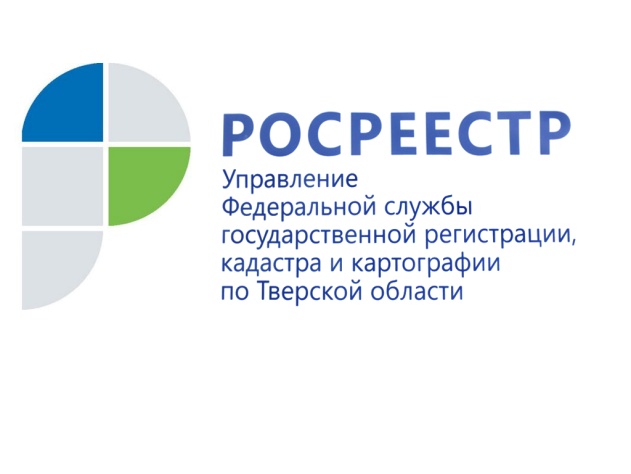 С начала действия уведомительного порядка строительства жилых и садовых домов в Верхневолжье подано свыше 2,3 тыс. заявлений2 358 заявлений на кадастровый учёт и регистрацию прав подано в Управление Росреестра по Тверской области уполномоченными органами государственной власти и местного самоуправления за период действия уведомительного порядка строительства жилых и садовых домов (с 4 августа 2018 года по 31 декабря 2020 года). Из них в отношении объектов индивидуального жилищного строительства – 2 315 заявлений, в отношении садовых домов – 43. Всего же по России за указанный период в Росреестр поступило 194,3 тыс. таких заявлений. Причём по состоянию на конец 2019 года их число составило 103 тыс., а на конец III квартала 2020 года – 161 тыс.С 4 августа 2018 года больше не требуется получение разрешения на строительство для возведения жилого дома на участках, предназначенных для индивидуального жилищного строительства (ИЖС), а также личного подсобного хозяйства, равно как и разрешения на ввод в эксплуатацию жилых домов. Вместо этого собственники земельного участка обязаны были уведомить уполномоченные органы государственной власти и местного самоуправления о начале и окончании строительства жилого дома. Управление Росреестра по Тверской области напоминает, что  согласно принятому и вступившему в силу в декабре 2020 года федеральному закону № 404-ФЗ до 1 марта 2026 года продлён срок действия «дачной амнистии». Действие этого закона  также распространяется на жилые дома, расположенные на земельных участках, предназначенных для индивидуального жилищного строительства или для ведения личного подсобного хозяйства в границах населённого пункта. Руководитель Управления Росреестра по Тверской области Николай Фролов: «Стоит отметить, что один порядок оформления индивидуальных жилых и садовых домов не исключает другой. Просто заявителям предоставлен выбор, каким из предложенных порядков им удобнее воспользоваться - упрощённым или уведомительным. Упрощённый порядок влечёт за собой меньше хлопот на этапе подготовки и подачи документов, зато уведомительный порядок даёт гарантию того, что построенный дом соответствует всем параметрам правил землепользования и застройки соответствующего поселения или городского округа».Справочно:Уведомительный порядок строительства жилых и садовых домов введён Федеральным законом от 3 августа 2018 года № 340-ФЗ «О внесении изменений в Градостроительный кодекс Российской Федерации и отдельные законодательные акты Российской Федерации». Обязанность представления в Росреестр уполномоченными органами государственной власти, местного самоуправления заявлений на кадастровый учёт и регистрацию прав на такие объекты установлена частью 1.2 статьи 19 Федерального закона от 13 июля 2015 года № 218-ФЗ «О государственной регистрации недвижимости».В соответствии с Законом № 340-ФЗ органы государственной власти, местного самоуправления в течение 7 рабочих дней с даты получения от гражданина уведомления об окончании строительства и других необходимых сведений должны подать в Росреестр документы на кадастровый учёт и регистрацию права собственности на объект недвижимости. Перед этим органы государственной власти, местного самоуправления обязаны проверить жилой или садовый дом на соответствие требованиям законодательства. Если недвижимость не соответствует таким требованиям, уведомление об этом будет направлено в Росреестр.Также владелец недвижимости может самостоятельно подать заявление на кадастровый учёт и регистрацию прав в Росреестр, если органы государственной власти, местного самоуправления по каким-то причинам этого не сделали. В таком случае Росреестр запросит все необходимые документы в уполномоченном органе.Введение уведомительного порядка строительства жилых и садовых домов позволяет осуществлять контроль за строительством объектов недвижимости во избежание хаотичного застраивания территорий, в том числе возведения псевдомногоквартирных жилых домов, а также способствует уменьшению количества земельных споров между собственниками.О РосреестреФедеральная служба государственной регистрации, кадастра и картографии (Росреестр) является федеральным органом исполнительной власти, осуществляющим функции по государственной регистрации прав на недвижимое имущество и сделок с ним, по оказанию государственных услуг в сфере ведения государственного кадастра недвижимости, проведению государственного кадастрового учета недвижимого имущества, землеустройства, государственного мониторинга земель, навигационного обеспечения транспортного комплекса, а также функции по государственной кадастровой оценке, федеральному государственному надзору в области геодезии и картографии, государственному земельному надзору, надзору за деятельностью саморегулируемых организаций оценщиков, контролю (надзору) деятельности саморегулируемых организаций арбитражных управляющих. Подведомственными учреждениями Росреестра являются ФГБУ «ФКП Росреестра» и ФГБУ «Центр геодезии, картографии и ИПД». Контакты для СМИМакарова Елена Сергеевнапомощник руководителя Управления Росреестра по Тверской области+7 909 268 33 77, (4822) 34 62 2469_press_rosreestr@mail.ruwww.rosreestr.ruhttps://vk.com/rosreestr69170100, Тверь, Свободный пер., д. 2